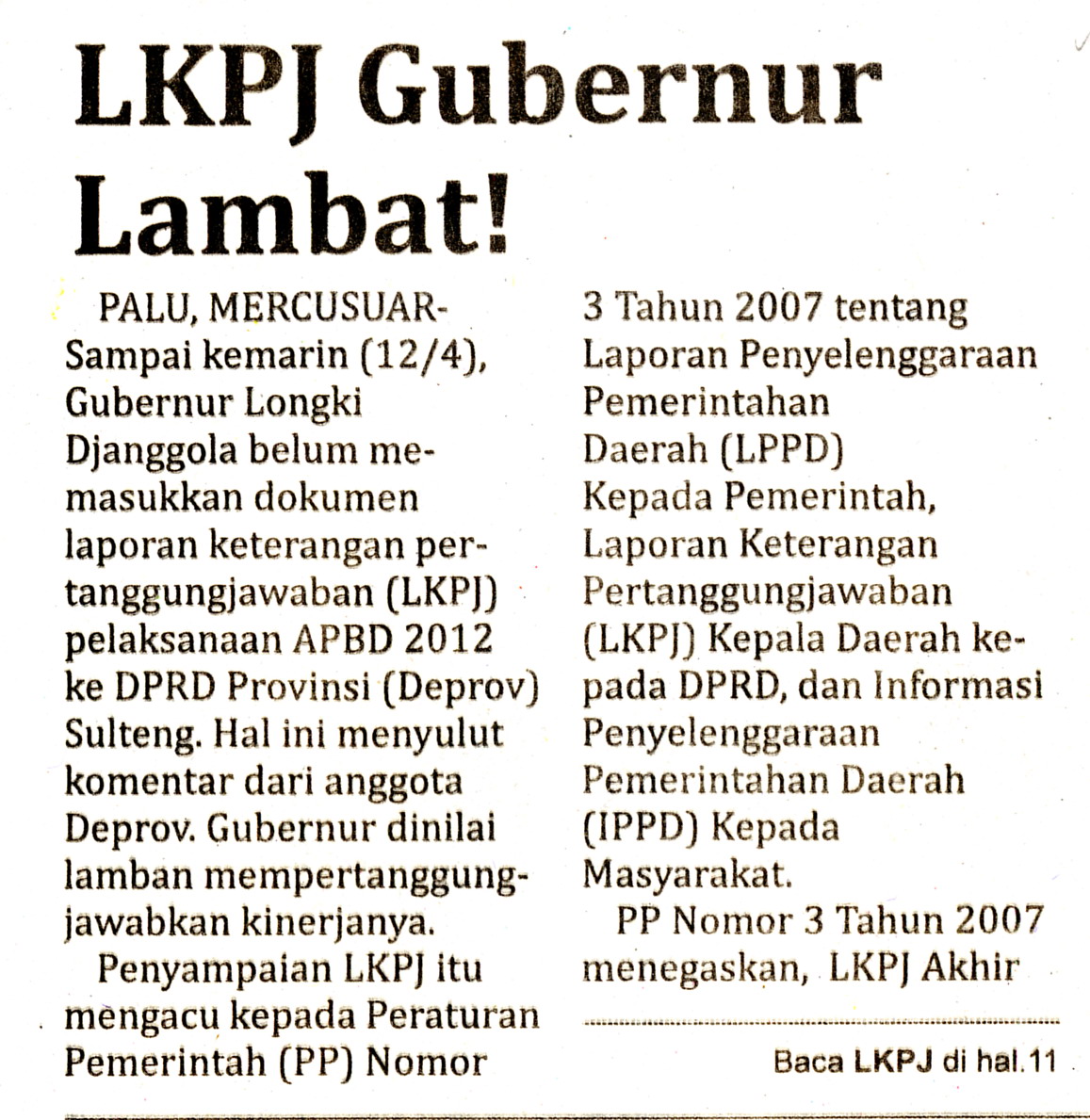 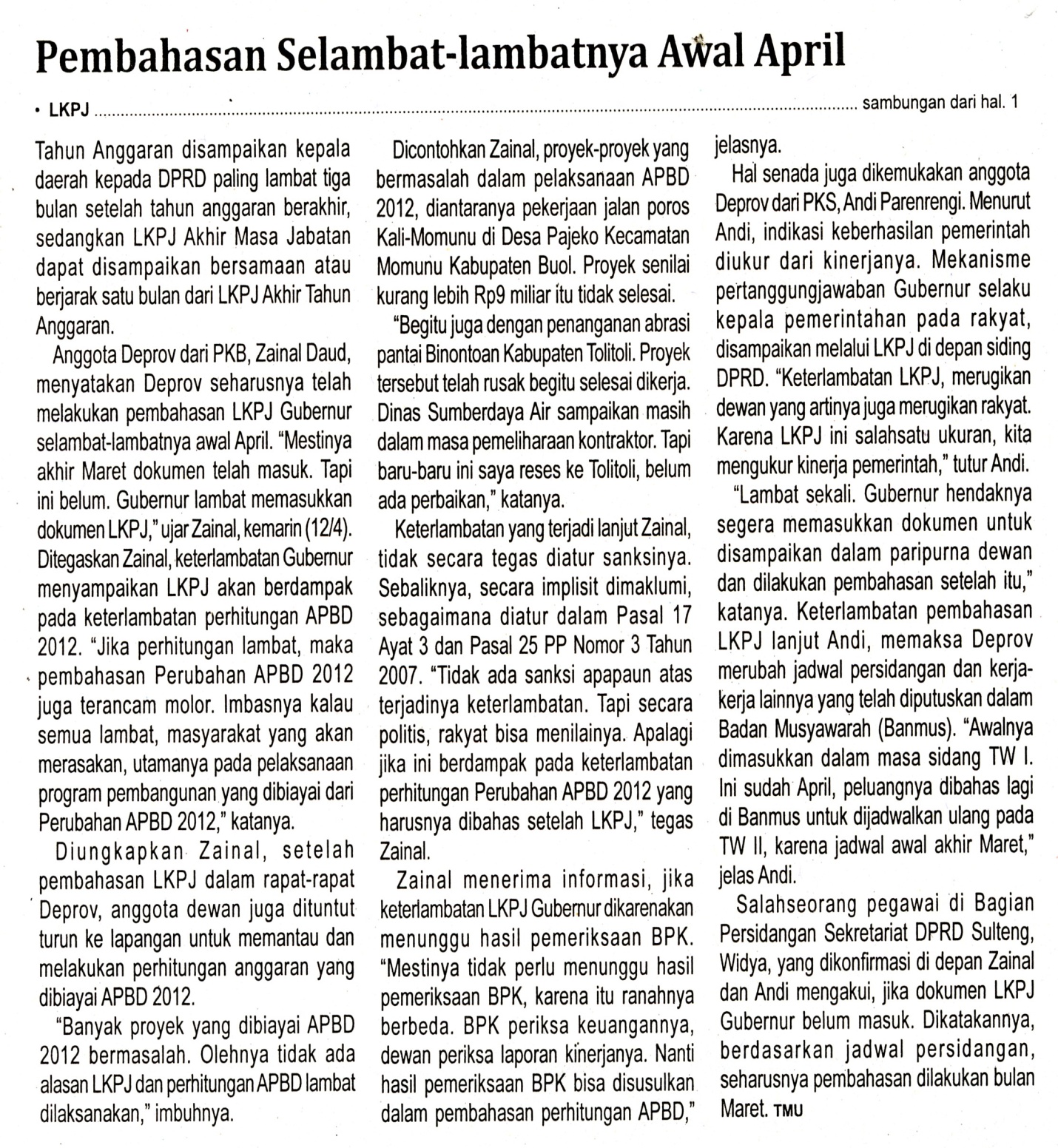 Harian    	:MercusuarKasubaudSulteng IHari, tanggal:Sabtu, 13 April 2013KasubaudSulteng IKeterangan:Halaman  1 Kolom  7-8; Hal 11 Kolom 14-16;KasubaudSulteng IEntitas:Provinsi Sulawesi TengahKasubaudSulteng I